未就学児緊急点検対策一覧【企業主導型保育園キララ】【対策検討メンバー】施設、岐阜土木事務所道路課、岐阜市子ども未来部子ども保育課、岐阜市基盤整備部道路維持課、岐阜中警察署交通第一課未就学児緊急点検対策箇所図【企業主導型保育園キララ】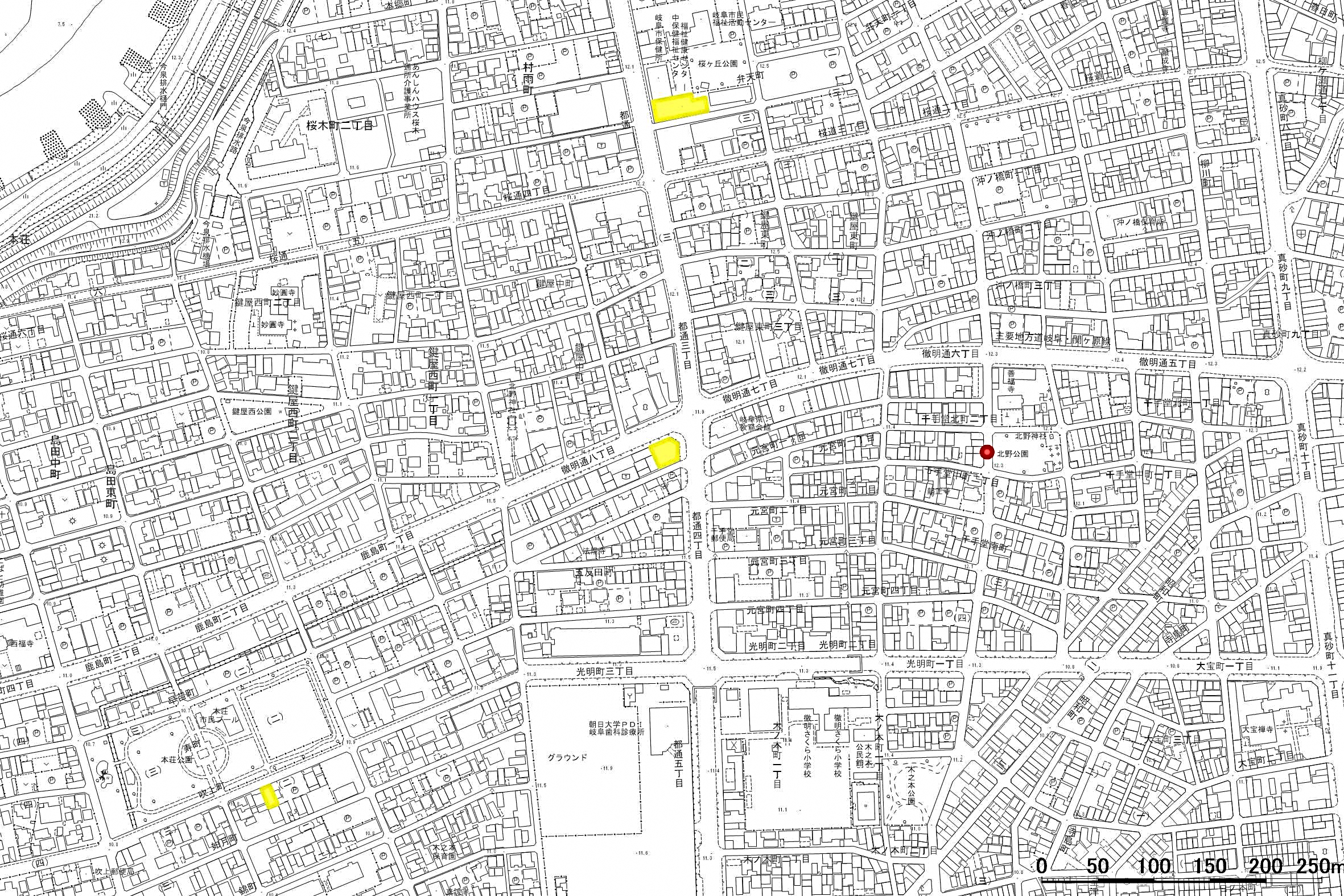 番号路線名箇所名・住所移動経路の状況・危険の内容対策内容事業主体対策年度1市道　徹明通6丁目光明町1丁目1号線千手堂北町2丁目通路の安全対策外側線の引き直し岐阜市R22（主）岐阜関ケ原線徹明通7交差点横断防止柵が古くなっている防護柵設置岐阜県R23（一）岐阜羽島線都通4丁目1地先防護柵なし防護柵設置岐阜県R245678910